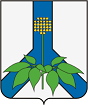 АДМИНИСТРАЦИЯ  ДАЛЬНЕРЕЧЕНСКОГО  МУНИЦИПАЛЬНОГО  РАЙОНА    ПОСТАНОВЛЕНИЕ   "05" декабря 2023 года                    г.  Дальнереченск                                                 №704-паОб отмене режима чрезвычайной ситуациилокального характера на территории Дальнереченского муниципального районаВ соответствии с Федеральным законом от 21.12.1994 № 68-ФЗ "О защите населения и территории от чрезвычайной ситуации природного и техногенного характера", постановления Правительства Российской Федерации от 30 декабря 2003 года № 794 «О единой государственной системе предупреждения и ликвидации чрезвычайных ситуаций», Федеральным законом от 06.10.2003 № 131-ФЗ "Об общих принципах организации местного самоуправления в Российской Федерации", в связи с окончанием аварийно-восстановительных работ по капитальному ремонту кровель ДОС 119 и ДОС 138 на территории военного городка п.Филино и отсутствием угрозы нарушения условий жизнедеятельности населения. руководствуясь Уставом Дальнереченского муниципального района, администрация Дальнереченского муниципального районаПОСТАНОВЛЯЕТ:1. Отменить с 17:00 часов 05 декабря 2023 года на территории Дальнереченского муниципального района режим чрезвычайной ситуации локального характера, местного уровня реагирования.           2. Отделу по работе с территориями и делопроизводству администрации Дальнереченского муниципального района (Пенкина) разместить настоящее постановление на официальном сайте администрации Дальнереченского муниципального района в сети "Интернет".3. Настоящее постановление вступает в силу со дня его подписания. Глава Дальнереченского муниципального района                                              В.С. Дернов   